Use this form to request minor modifications of existing unique and common courses. Consult the system database through Colleague or the Course Inventory Report for information about existing courses before submitting this form. If the course revision is for an approved General Education course, please see the Revision to General Education Requirements Form.Section 1. Existing Course Title and DescriptionSection 2. Unique Courses: Requested Minor ModificationsPlace an “X” in the appropriate boxes.NOTE: You may only change a unique course number to a number not currently used in “active” status at another university. Consult the system database in Colleague or the Course Inventory Report.NOTE: The Enrollment Services Center assigns the short, abbreviated course title that appears on transcripts. The short title is limited to 30 characters (including spaces); meaningful but concise titles are encouraged due to space limitations in Colleague.   Section 3. Common Courses: Requested Minor ModificationsPlace an “X” in the appropriate boxes.Section 4. Department and Course Codes (Completed by University Academic Affairs)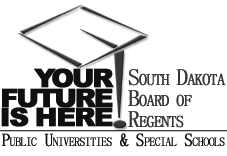 SOUTH DAKOTA BOARD OF REGENTSACADEMIC AFFAIRS FORMSExisting Courses Minor ModificationCollege of Arts & Sciences Sandra Champion and Peter KimInstitutionDivision/DepartmentOriginatorDateRyan EnglishBenjamin Jones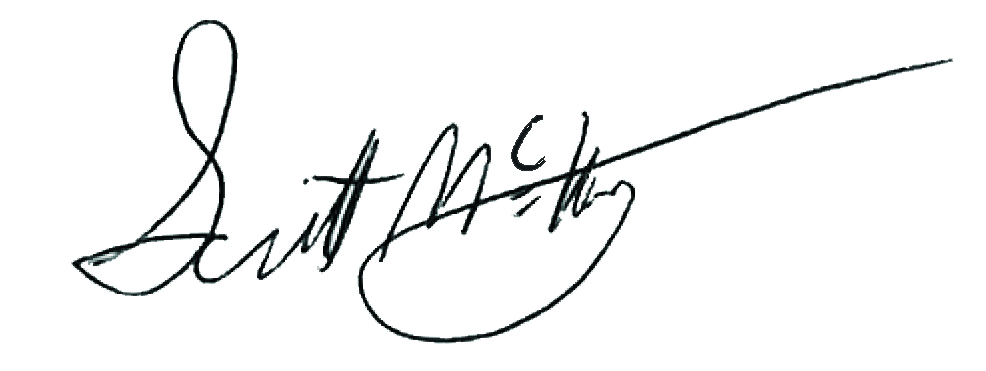 Department CoordinatorSchool/College DeanInstitutional Approval SignatureDatePrefix & No.Course TitleCreditsDAD 423 MIDI Techniques3Effective Date:This course is a (Place an “X” in the appropriate box):This course is a (Place an “X” in the appropriate box):This course is a (Place an “X” in the appropriate box):This course is a (Place an “X” in the appropriate box):This course is a (Place an “X” in the appropriate box):Unique Course (see section 2)Common Course (see section 3)Common Course (see section 3)CurrentNewPrefix change toCourse Number change toCredit hours toCourse pre-requisites DAD 322toMUS 108 and DAD 322Course co-requisites toRegistration restriction toEnrollment limitation toRepeatable for additional credittoGrading option toCourse title changeElectroacoustic Sound Creation with MIDICross-listing and equating withDual-listing at 400/500 levelCourse description (that does not change course content). Complete table below:Existing description:Students learn to create and edit musical soundtracks at MIDI and DAW workstations for synchronization to video, presentation software and multimedia projects. Emphasis is given to understanding SMPTE and MIDI time clocks to synchronize video and audio compositions.New description:Students learn to create and edit creative sound and musical soundtracks through MIDI and DAWs not only for their own songwriting process but also for synchronizing to various video formats, presentation software, and multimedia projects.  Emphasis is given to manipulate SMPTE and MIDI time clocks in order to communicate with professional post-processing experts as well.Add course in x9x seriesAdd course in x9x seriesCIP Code:New to this university?YesNoWill this university’s sections of the course be limited to S/U (pass/fail)?YesNoDelete Course (effective date):Justification for changes indicated in Section 2:Efforts to increase interdisciplinary collaboration in the Digital Arts and Design program lead to an enrichment and specification of DAD 423 MIDI Techniques.  This new course name, description, and prerequisites reflect this enhanced curriculum, which is now Digital Sound Design.  With these changes, this course now is in line with latest developments in the field of Digital Sound Design.CurrentNewCredit hours (within variable limits) toUniversity specific co-requisites toCross-listing and equating withDual-listing at 400/500 levelAdd course in x9x seriesAdd course in x9x seriesCIP Code:New to this university?YesNoWill this university’s sections of the course be limited to S/U (pass/fail)?YesNox9x grading method toJustification for changes indicated in Section 3:4.1. University department code:4.2. Change university department code to: